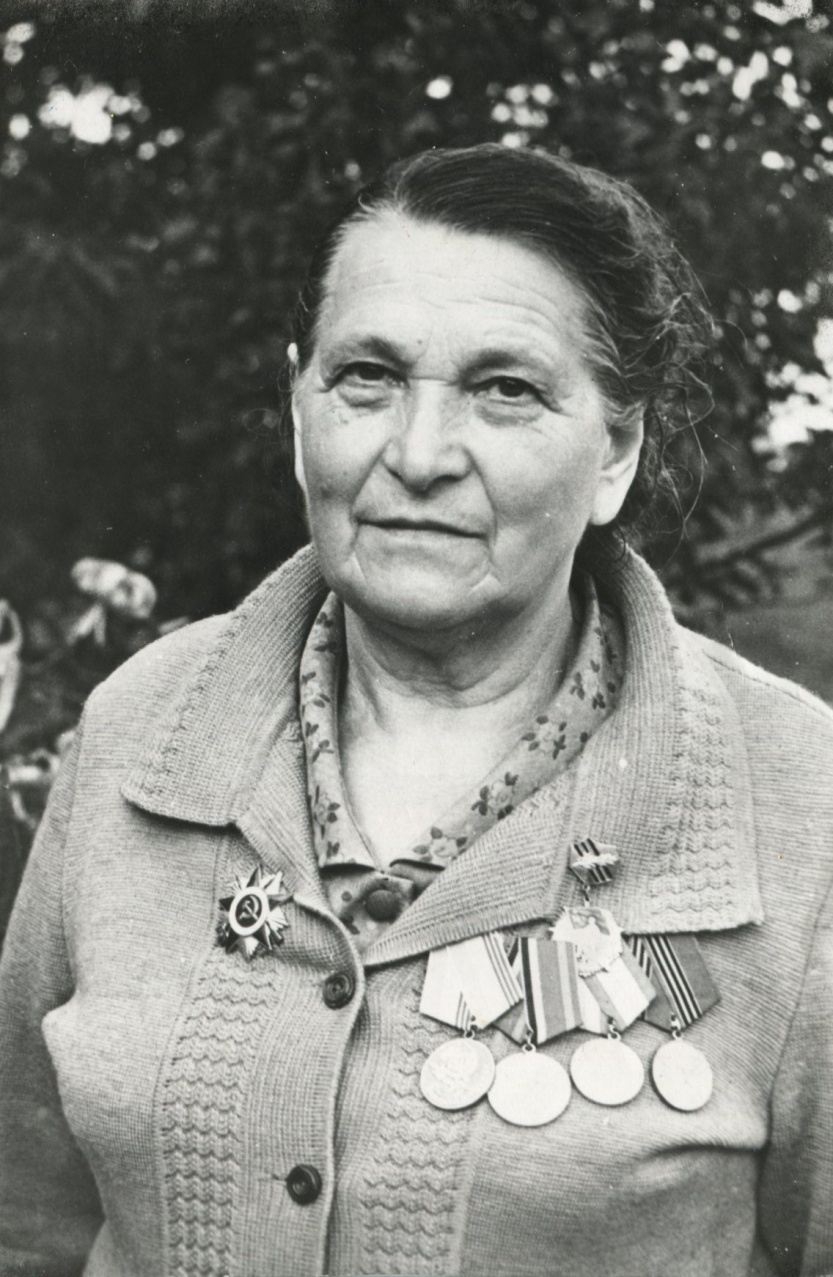 Конюхова Мария Фёдоровна  21.03.1921 – 20.02.20171940 г. – окончила фельдшерско-акушерскую школу.1941 г. – призвана служить в Орловский госпиталь № 1099, старшим лейтенантом медицинской службы.1942 - 1945 г. – служила медсестрой и связисткой на Дальнем Востоке. Имеет орден «Отечественной войны II степени» и другие награды. Прабабушка Конюховой Дарьи.